CURRICULLUM VITAE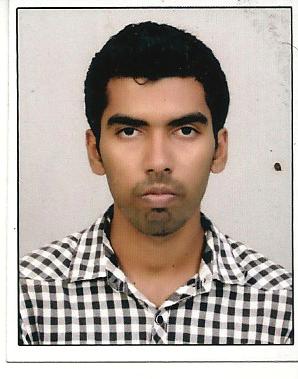 SACHIN SACHIN.332310@2freemail.com Objective:  To build my carrier in a progressive organization, I am seeking a challenging technical position in an esteemed organization, where I can apply and enhance my skills. I desire to gain quality experience that will allow me to take full advantage of my knowledge. In addition, I am eager to contribute my creativity and hard work towards the success of your esteemed company and to the growth of the fast developing field.Professional experienceTraining Experience in networking at software incubator ,Trivandrum 2015-2016.Responsibilities:Duties will be influenced by the size and sector of the employing organisation. For example, in a large investment bank you may have specific responsibility for one area of the system. In a small company, the engineer may need to trouble-shoot for any IT-related problem that arises.establishing the networking environment by designing system configuration, directing system installation, defining, documenting and enforcing system standards;the design and implementation of new solutions and improving resilience of the current environment;maximizing network performance by monitoring performance, troubleshooting network problems and outages, scheduling upgrades and collaborating with network architects on network optimisation;undertaking data network fault investigations in local and wide area environments, using information from multiple sources;securing network systems by establishing and enforcing policies, and defining and monitoring access;the support and administration of firewall environments in line with IT security policy;updating job knowledge by participating in educational opportunities, reading professional publications, maintaining personal networks and participating in professional organisations;reporting network operational status by gathering and prioritising information and managing projects;upgrading data network equipment to the latest stable firmware releases;the configuration of routing and switching equipment;the configuration of hosted IP voice services;the basic configuration of firewalls;remote support of on-site engineers and end users/customers during installation;remote troubleshooting and fault finding if issues occur upon initial installation;capacity management and audit of IP addressing and hosted devices within data centres;liaising with project management teams, third-line engineers and service desk engineers on a regular basis;speaking with customers via email and phone for initial requirement captureTraining Details:Diploma in Electrical AUTOCADD 2D from CADD center pathnamthitta 2016Academic Qualification:Bachelor of Engineering –electronics and communication engineering(2011-2014Batch) 	Percentage scored & Year of Passing : 65 % , 2014 Batch 	Diploma _-electronics and communication engineering(2009-2011 batch)     Percentage scored & Year of Passing : 89 % , 2011 BatchAcademic Projects:Academic Achievements:Got First class with distinction in diploma in electronics engineering(DECE).Participated in university workshop of DELL and BSNL in Anna university,chennaiPlayed intercollegiate volleyball  championship 2013-2014Higher Secondary Certificate:Percentage scored & Year of Passing: 60%, 2009 Batch Area of interestMicroprocessor and microcontroller.Computer hardware and software Interpersonal skills:Skilled at interpersonal communication.Always owed with can do spirit.Multitasking ability.Typing speed 100+wpm.Pleasant friendly and highly organized.Strong leadership, planning and time management.MS office proficiency.IT PROFICIENCYoperating system   : windows,linuxLanguages              : c++,java,c#.Database                : oracle,SQL.Tools                     : photoshop,electrical AUTOCADD.HOBBIESPlaying volleyballReading booksPlaying computer gamessurfing in internetDeclarationI here by declare that all the information given above are true and correct with the best of my knowledge  Project Name:Multimodal image fusion using descrete shaerlet transform     Team Size:4       Duration:6Technologies:MATLABDescription:   The project is based on fusing of two images by using descrete shearlet transform to get accurate and. In this project we implement one CT(computer tomography)image and other one MRI(magnetic resonance image)image of a patient who suffer from brain tumour,by fusing of these two images by shearlet transform using matlab we get accurate and correct location of the brain tumor in  patients brain  . Description:   The project is based on fusing of two images by using descrete shearlet transform to get accurate and. In this project we implement one CT(computer tomography)image and other one MRI(magnetic resonance image)image of a patient who suffer from brain tumour,by fusing of these two images by shearlet transform using matlab we get accurate and correct location of the brain tumor in  patients brain  .   Project Name:Head motion control power wheel chair     Team Size:3       Duration:6Technologies:Embbeded systemDescription:   The project is based on patient who suffers from orthopedictrics can’t move their hands and legs. By using patents head the wheel chair moves in different directions. The technology used is embedded system in wheel chair at the back of the patient a device accelerometer is placed behind the head. As the head moves  , the wheel chair moves simultaneously .Description:   The project is based on patient who suffers from orthopedictrics can’t move their hands and legs. By using patents head the wheel chair moves in different directions. The technology used is embedded system in wheel chair at the back of the patient a device accelerometer is placed behind the head. As the head moves  , the wheel chair moves simultaneously .Personal Information:Personal Information:Name:Sachin Sachin Sex:MaleMaleD.O.B:11/01/199211/01/1992Nationality:IndianIndianVisa Status3 Months Visit Visa (Expiry Date : 25/02/2017)3 Months Visit Visa (Expiry Date : 25/02/2017)Marital Status: UnmarriedUnmarriedLanguages:English, Hindi, Malayalam, TamilEnglish, Hindi, Malayalam, Tamil